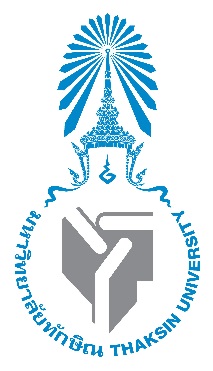 แบบฟอร์มมคอ.3 รายละเอียดรายวิชา (ฉบับย่อ)Course Specificationรหัสวิชา 0324510 ชื่อวิชา  การวิจัยและพัฒนาหลักสูตรและการเรียนรู้ชื่อวิชาภาษาอังกฤษ  Research for Curriculum and Learning Developmentรายวิชานี้เป็นส่วนหนึ่งของหลักสูตรการศึกษามหาบัณฑิตสาขาวิชาหลักสูตรและการสอนหลักสูตรปรับปรุง พ.ศ.2565คณะศึกษาศาสตร์มหาวิทยาลัยทักษิณรายละเอียดของรายวิชาชื่อสถาบันอุดมศึกษา         มหาวิทยาลัยทักษิณวิทยาเขต/คณะ/ภาควิชา    คณะศึกษาศาสตร์  สาขาวิชาหลักสูตรและการสอน1. รหัสและชื่อรายวิชา0324510    การวิจัยและพัฒนาหลักสูตรและการเรียนรู้								     Research for Curriculum and Learning Development    คำอธิบายรายวิชา	     		แนวคิด ทฤษฎี หลักการวิจัยเพื่อพัฒนาหลักสูตรและการเรียนรู้ ระเบียบวิธีวิจัยทางหลักสูตรและการเรียนรู้ การศึกษาปัญหาและความต้องการจำเป็นในการพัฒนาหลักสูตรและการเรียนรู้ การออกแบบการวิจัย การพัฒนานวัตกรรมหลักสูตรและการเรียนรู้ การวิเคราะห์ข้อมูลและสรุปผลการวิจัยและพัฒนานวัตกรรมหลักสูตรและการเรียนรู้ และฝึกปฏิบัติการเขียนรายงานการวิจัย	Concept, theory, and principles for learning and curriculum development, researching method of curriculum and learning, study of problems and requirements of curriculum and learning development, research design, innovation of curriculum and learning development, research report writing practicum2. จำนวนหน่วยกิต3(2-2-5)3. จุดมุ่งหมายของรายวิชา    3.1  เพื่อให้มีความรู้ความเข้าใจเกี่ยวกับวิจัยหลักสูตรและการสอน     3.2  เพื่อให้ฝึกปฏิบัติวิเคราะห์วิเคราะห์ และสังเคราะห์งานวิจัยด้านหลักสูตรและการสอนทุกระดับ    3.3  เพื่อให้มีความรู้ ความเข้าใจแนวโน้มการวิจัยเพื่อพัฒนาหลักสูตรและการสอน     3.4  เพื่อให้มีความรู้แนวทางการวิจัยแบบต่างๆ     3.5  เพื่อให้มีทักษะการปฏิบัติการออกแบบงานวิจัยและวิจัยด้านหลักสูตรและการสอน4.วัตถุประสงค์รายวิชาเพื่อให้ผู้เรียนมีความรู้   เห็นความสำคัญของการพัฒนาหลักสูตรและวิเคราะห์ปัญหาและปรับปรุงหลักสูตรได้  รวมทั้งวิเคราะห์ปัญหาและแนวโน้มการพัฒนาหลักสูตรตามความต้องการของผู้เรียนท้องถิ่นและสังคมในภาพรวมได้5. การพัฒนาผลการเรียนองนิสิต	ระบุวิธีการประเมินผลการเรียนรู้หัวข้อย่อยแต่ละหัวข้อตามที่ปรากฏในแผนที่แสดงการกระจายความรับผิดชอบของรายวิชา (Curriculum Mapping) ตามที่กำหนดใน เล่ม มคอ.2 สัปดาห์ที่ประเมิน และสัดส่วนของการประเมิน6.แผนการสอน	7.แผนการประเมินผลการเรียนรู้รายวิชา1. ด้านคุณธรรม จริยธรรม1. ด้านคุณธรรม จริยธรรม1. ด้านคุณธรรม จริยธรรม2. ด้านความรู้2. ด้านความรู้2. ด้านความรู้3. ด้านทักษะทางปัญญา3. ด้านทักษะทางปัญญา3. ด้านทักษะทางปัญญา4. ด้านทักษะความสัมพันธ์ระหว่างบุคคลและความรับผิดชอบ4. ด้านทักษะความสัมพันธ์ระหว่างบุคคลและความรับผิดชอบ4. ด้านทักษะความสัมพันธ์ระหว่างบุคคลและความรับผิดชอบ5.ด้านทักษะการวิเคราะห์เชิงตัวเลขการสื่อสารและเทคโนโลยีสารสนเทศ5.ด้านทักษะการวิเคราะห์เชิงตัวเลขการสื่อสารและเทคโนโลยีสารสนเทศ6.ด้านทักษะด้านการจัดการเรียนรู้6.ด้านทักษะด้านการจัดการเรียนรู้รายวิชา1.11.21.32.12.22.33.13.23.34.14.24.35.15.26.16.2การวิจัยหลักสูตรและการสอน   3(2-2-5)ผลการเรียนรู้วิธีการสอนวิธีการประเมินผล1. ด้านคุณธรรม จริยธรรม1. ด้านคุณธรรม จริยธรรม1. ด้านคุณธรรม จริยธรรม1.1แสดงออกถึงคุณธรรมจริยธรรม ความเป็นนักวิชาการด้านหลักสูตรและการสอน1. มอบหมายงานเดี่ยวและกลุ่ม เพื่อนิสิตจะได้เรียนรู้การวางแผนการทำงาน  การแลกเปลี่ยนความคิดเห็น  มีการค้นคว้าข้อมูล และมีความสามัคคี  2. สอดแทรกจริยธรรม                     จิตสาธารณะ การมีส่วนร่วม การช่วยเหลือผู้อื่น และการมีมารยาท เพื่อปลูกฝังให้นิสิตมีความรับผิดชอบ  และมีน้ำใจประเมินจากการเปลี่ยนแปลงพฤติกรรมในการมีส่วนร่วมในการทำงานกลุ่ม  ลักษณะการพูดจา1.2 ปฏิบัติตนตามจรรยาบรรณวิชาชีพครูและบุคลากรทางการศึกษาด้านหลักสูตรและการสอน1. มอบหมายงานเดี่ยวและกลุ่ม เพื่อนิสิตจะได้เรียนรู้การวางแผนการทำงาน  การแลกเปลี่ยนความคิดเห็น  มีการค้นคว้าข้อมูล และมีความสามัคคี  2. สอดแทรกจริยธรรม                     จิตสาธารณะ การมีส่วนร่วม การช่วยเหลือผู้อื่น และการมีมารยาท เพื่อปลูกฝังให้นิสิตมีความรับผิดชอบ  และมีน้ำใจประเมินจากการเปลี่ยนแปลงพฤติกรรมในการมีส่วนร่วมในการทำงานกลุ่ม  ลักษณะการพูดจา1.3 เคารพสิทธิและรับฟังความคิดเห็นของผู้อื่น1. มอบหมายงานเดี่ยวและกลุ่ม เพื่อนิสิตจะได้เรียนรู้การวางแผนการทำงาน  การแลกเปลี่ยนความคิดเห็น  มีการค้นคว้าข้อมูล และมีความสามัคคี  2. สอดแทรกจริยธรรม                     จิตสาธารณะ การมีส่วนร่วม การช่วยเหลือผู้อื่น และการมีมารยาท เพื่อปลูกฝังให้นิสิตมีความรับผิดชอบ  และมีน้ำใจประเมินจากการเปลี่ยนแปลงพฤติกรรมในการมีส่วนร่วมในการทำงานกลุ่ม  ลักษณะการพูดจา2. ด้านความรู้2. ด้านความรู้2. ด้านความรู้2.1มีความรู้และทักษะในการบูรณาการศาสตร์ทางด้านหลักสูตรและการสอน               ที่สอดคล้องกับบริบทของสังคม3.บรรยาย  ทำงานกลุ่มเดี่ยว4.ศึกษา ค้นคว้า  และเอกสารงานที่เกี่ยวข้อง 5.การแลกเปลี่ยนเรียนรู้     6.นำเสนอ                   สังเกตพฤติกรรมการทำงาน               การแสดงความคิดเห็น 2.2 มีความรู้ความสามารถในการสร้างและพัฒนาหลักสูตร และให้คำปรึกษาด้าน              การพัฒนาหลักสูตรและการเรียนการสอนใน           ทุกระดับและทุกประเภท3.บรรยาย  ทำงานกลุ่มเดี่ยว4.ศึกษา ค้นคว้า  และเอกสารงานที่เกี่ยวข้อง 5.การแลกเปลี่ยนเรียนรู้     6.นำเสนอ                   สังเกตพฤติกรรมการทำงาน               การแสดงความคิดเห็น 2.3 มีความรู้ความเข้าใจเกี่ยวกับแนวคิดทฤษฎีและหลักการที่เกี่ยวข้องกับหลักสูตรและการสอน3.บรรยาย  ทำงานกลุ่มเดี่ยว4.ศึกษา ค้นคว้า  และเอกสารงานที่เกี่ยวข้อง 5.การแลกเปลี่ยนเรียนรู้     6.นำเสนอ                   สังเกตพฤติกรรมการทำงาน               การแสดงความคิดเห็น 3. ด้านทักษะทางปัญญา3. ด้านทักษะทางปัญญา3. ด้านทักษะทางปัญญา3.1 วิเคราะห์และวิพากษ์ หลักสูตรและ        การสอนในสถานศึกษาทั้งในระบบ               นอกระบบ และตามอัธยาศัยกรณีศึกษา  อภิปราย แลกเปลี่ยนเรียนรู้แสดงความคิดเห็น    สังเกตพฤติกรรมการทำงาน               การแสดงความคิดเห็น3.2 วิเคราะห์ สังเคราะห์ และวิจัยทางการศึกษาด้านหลักสูตรและการสอนกรณีศึกษา  อภิปราย แลกเปลี่ยนเรียนรู้แสดงความคิดเห็น    สังเกตพฤติกรรมการทำงาน               การแสดงความคิดเห็น3.3 เป็นผู้นำในวิชาชีพ สามารถนำองค์ความรู้ไปใช้และพัฒนาหลักสูตรและการสอนอย่างต่อเนื่องเพื่อการเรียนรู้ตลอดชีวิตกรณีศึกษา  อภิปราย แลกเปลี่ยนเรียนรู้แสดงความคิดเห็น    สังเกตพฤติกรรมการทำงาน               การแสดงความคิดเห็น4. ทักษะความสัมพันธ์ระหว่างบุคคลและความรับผิดชอบ4. ทักษะความสัมพันธ์ระหว่างบุคคลและความรับผิดชอบ4. ทักษะความสัมพันธ์ระหว่างบุคคลและความรับผิดชอบ4.1 ทำงานเป็นทีม ยอมรับกติกา และมีความรับผิดชอบต่อตนเองและสังคมการระดมความคิด  การวางแผนการทำงาน บทบาทหน้าที่ความรับผิดชอบสังเกตพฤติกรรมการทำงาน               การแสดงความคิดเห็น4.2 มีทักษะการสร้างสัมพันธภาพระหว่างบุคคลการระดมความคิด  การวางแผนการทำงาน บทบาทหน้าที่ความรับผิดชอบสังเกตพฤติกรรมการทำงาน               การแสดงความคิดเห็น4.3 เคารพในความแตกต่างต่อเพื่อนร่วมงานด้วยความเข้าใจและเป็นมิตรการระดมความคิด  การวางแผนการทำงาน บทบาทหน้าที่ความรับผิดชอบสังเกตพฤติกรรมการทำงาน               การแสดงความคิดเห็น5. ด้านทักษะการวิเคราะห์เชิงตัวเลข การสื่อสาร และการใช้เทคโนโลยีสารสนเทศ5. ด้านทักษะการวิเคราะห์เชิงตัวเลข การสื่อสาร และการใช้เทคโนโลยีสารสนเทศ5. ด้านทักษะการวิเคราะห์เชิงตัวเลข การสื่อสาร และการใช้เทคโนโลยีสารสนเทศ5.1 สามารถใช้เทคโนโลยี สารสนเทศ สถิติ ตัวเลข เป็นเครื่องมือในการสื่อสารเพื่อพัฒนาหลักสูตรและการสอนวิเคราะห์ การจัดลำดับข้อมูล นำเสนอแนวทางในการปรับใช้ในสถานการณ์จริงสังเกตพฤติกรรมการทำงาน การสื่อสารในรูปแบบการนำเสนองานเอกสาร การพูดและประกอบสื่อเทคโนโลยี              5.2 สามารถนำเสนอสารสนเทศด้านหลักสูตรและการสอนต่อสังคมได้อย่างมีคุณภาพวิเคราะห์ การจัดลำดับข้อมูล นำเสนอแนวทางในการปรับใช้ในสถานการณ์จริงสังเกตพฤติกรรมการทำงาน การสื่อสารในรูปแบบการนำเสนองานเอกสาร การพูดและประกอบสื่อเทคโนโลยี              6.ด้านทักษะด้านการจัดการเรียนรู้6.ด้านทักษะด้านการจัดการเรียนรู้6.ด้านทักษะด้านการจัดการเรียนรู้6.1 สามารถวางแผน ออกแบบ หลักสูตรในสถาบันการศึกษาทุกระดับActive learningชุมชนเป็นฐานปฏิบัติสังเกตพฤติกรรมการทำงาน               การแสดงความคิดเห็นรายงาน6.2 สามารถออกแบบการจัดการเรียนรู้ในสถาบันการศึกษาที่มุ่งเน้นพัฒนาผู้เรียนให้มีคุณลักษณะที่พึงประสงค์ที่สอดคล้องกับบริบทสังคมActive learningชุมชนเป็นฐานปฏิบัติสังเกตพฤติกรรมการทำงาน               การแสดงความคิดเห็นรายงานสัปดาห์ที่หัวข้อ/รายละเอียดจำนวนชั่วโมงจำนวนชั่วโมงจำนวนชั่วโมงจำนวนชั่วโมงกิจกรรมการเรียน การสอน สื่อที่ใช้กิจกรรมการเรียน การสอน สื่อที่ใช้ผู้สอนสัปดาห์ที่หัวข้อ/รายละเอียดบรรยายบรรยายปฏิบัติปฏิบัติกิจกรรมการเรียน การสอน สื่อที่ใช้กิจกรรมการเรียน การสอน สื่อที่ใช้ผู้สอน1-3พื้นฐานการวิจัยหลักสูตรและการสอน 6666บรรยาย ยกตัวอย่างประกอบ อภิปรายค้นคว้า รายงาน นำเสนอสะท้อนคิดบรรยาย ยกตัวอย่างประกอบ อภิปรายค้นคว้า รายงาน นำเสนอสะท้อนคิดอาจารย์ประจำวิชา4-6การฝึกปฏิบัติวิเคราะห์วิเคราะห์ และสังเคราะห์งานวิจัยด้านหลักสูตรและการสอนทุกระดับ6666บรรยาย ยกตัวอย่างประกอบ อภิปรายค้นคว้า รายงาน นำเสนอสะท้อนคิดบรรยาย ยกตัวอย่างประกอบ อภิปรายค้นคว้า รายงาน นำเสนอสะท้อนคิดอาจารย์ประจำวิชา5-6แนวโน้มการวิจัยเพื่อพัฒนาหลักสูตรและการสอน 4444บรรยาย ยกตัวอย่างประกอบ อภิปรายค้นคว้า รายงาน นำเสนอสะท้อนคิดบรรยาย ยกตัวอย่างประกอบ อภิปรายค้นคว้า รายงาน นำเสนอสะท้อนคิดอาจารย์ประจำวิชา8แนวทางการวิจัยแบบต่างๆ 2222 ยกตัวอย่างประกอบ อภิปราย นำเสนอ ยกตัวอย่างประกอบ อภิปราย นำเสนออาจารย์ประจำวิชา9สอบกลางภาคสอบกลางภาคสอบกลางภาคสอบกลางภาคสอบกลางภาคสอบกลางภาคสอบกลางภาคสอบกลางภาค10-16 การปฏิบัติการออกแบบงานวิจัยและวิจัยด้านหลักสูตรและการสอน141414ฝึกปฏิบัติฝึกปฏิบัติอาจารย์ประจำวิชาอาจารย์ประจำวิชา17สอบปลายภาคสอบปลายภาคสอบปลายภาคสอบปลายภาคสอบปลายภาคสอบปลายภาคสอบปลายภาคสอบปลายภาค18สอบปลายภาคสอบปลายภาคสอบปลายภาคสอบปลายภาคสอบปลายภาคสอบปลายภาคสอบปลายภาคสอบปลายภาครวมรวม323232ลำดับผลการเรียนรู้วิธีประเมินสัปดาห์ที่ประเมินสัดส่วนของ การประเมินผล1ผลการเรียนรู้หัวข้อย่อย แต่ละหัวข้อ ตามที่ปรากฏ            หมวดที่ 4 ข้อ 3             ในเล่ม มคอ.2สอบกลางภาค9202ผลการเรียนรู้หัวข้อย่อย แต่ละหัวข้อ ตามที่ปรากฏ            หมวดที่ 4 ข้อ 3             ในเล่ม มคอ.2ค้นคว้าเพิ่มเติม วิเคราะห์ รายงาน 2-7, 10-12203ผลการเรียนรู้หัวข้อย่อย แต่ละหัวข้อ ตามที่ปรากฏ            หมวดที่ 4 ข้อ 3             ในเล่ม มคอ.2ฝึกปฏิบัติการนำเสนอ6-16204ผลการเรียนรู้หัวข้อย่อย แต่ละหัวข้อ ตามที่ปรากฏ            หมวดที่ 4 ข้อ 3             ในเล่ม มคอ.2การมีส่วนร่วม อภิปราย เสนอความคิดเห็นในชั้นเรียนต่อบทความและวิเคราะห์เอกสารตามภาระงานที่กำหนดเลือกตามกิจกรรม205ผลการเรียนรู้หัวข้อย่อย แต่ละหัวข้อ ตามที่ปรากฏ            หมวดที่ 4 ข้อ 3             ในเล่ม มคอ.2สอบปลายภาค17-1820รวมรวมรวมรวม100 %